КлассДомашнее заданиеЭлектронная почта6 ГВыполнить и прислать.   Напоминаю правило из 5 класса . Выучить правило наизусть.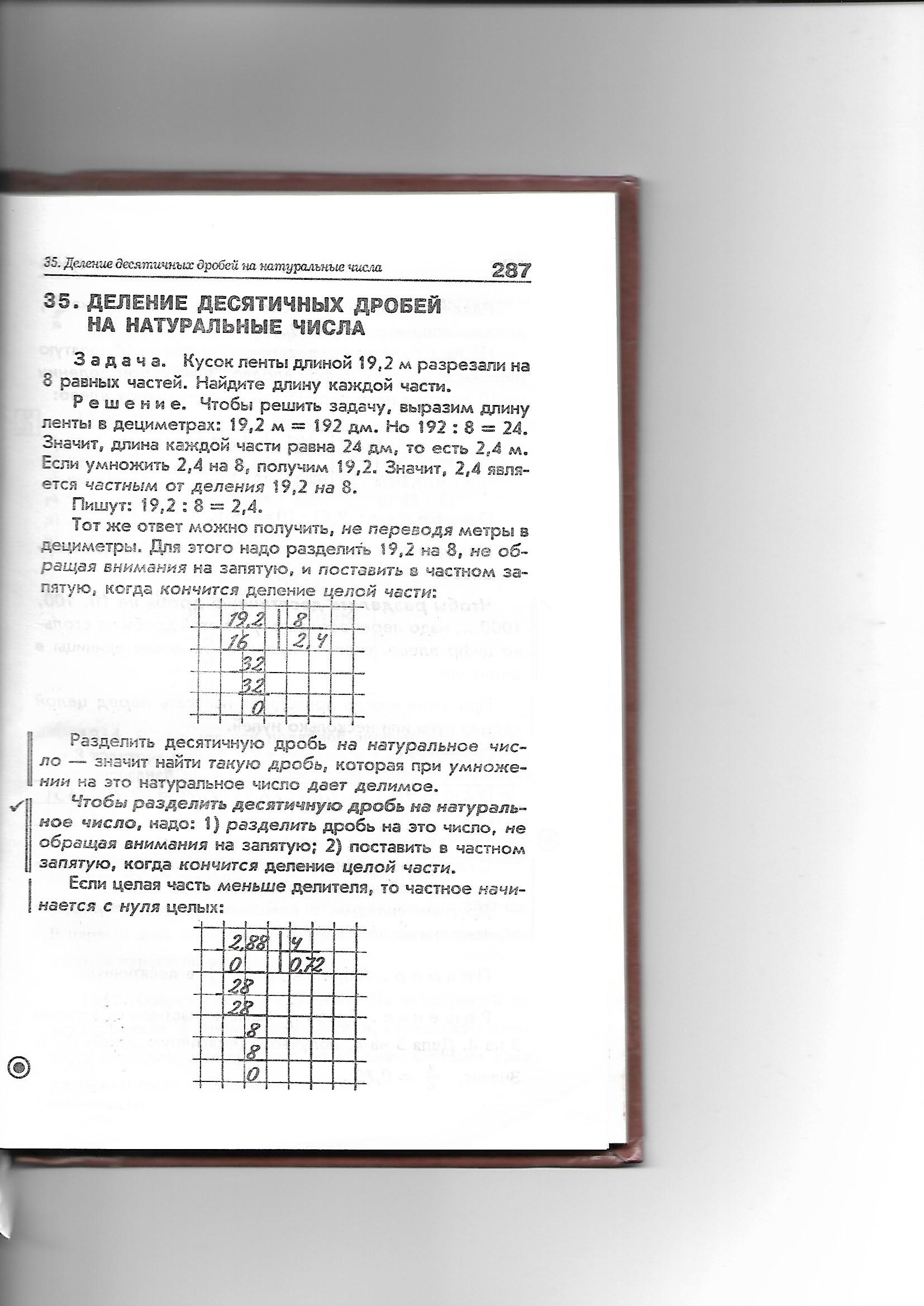 №1. Найдите значение выражения. Умножение и деление десятичных дробей записываем в столбик. В тетради должно быть написано по образцу. Образец      1) 772,8 : 12                                     3) 159,84:72          5) 1:80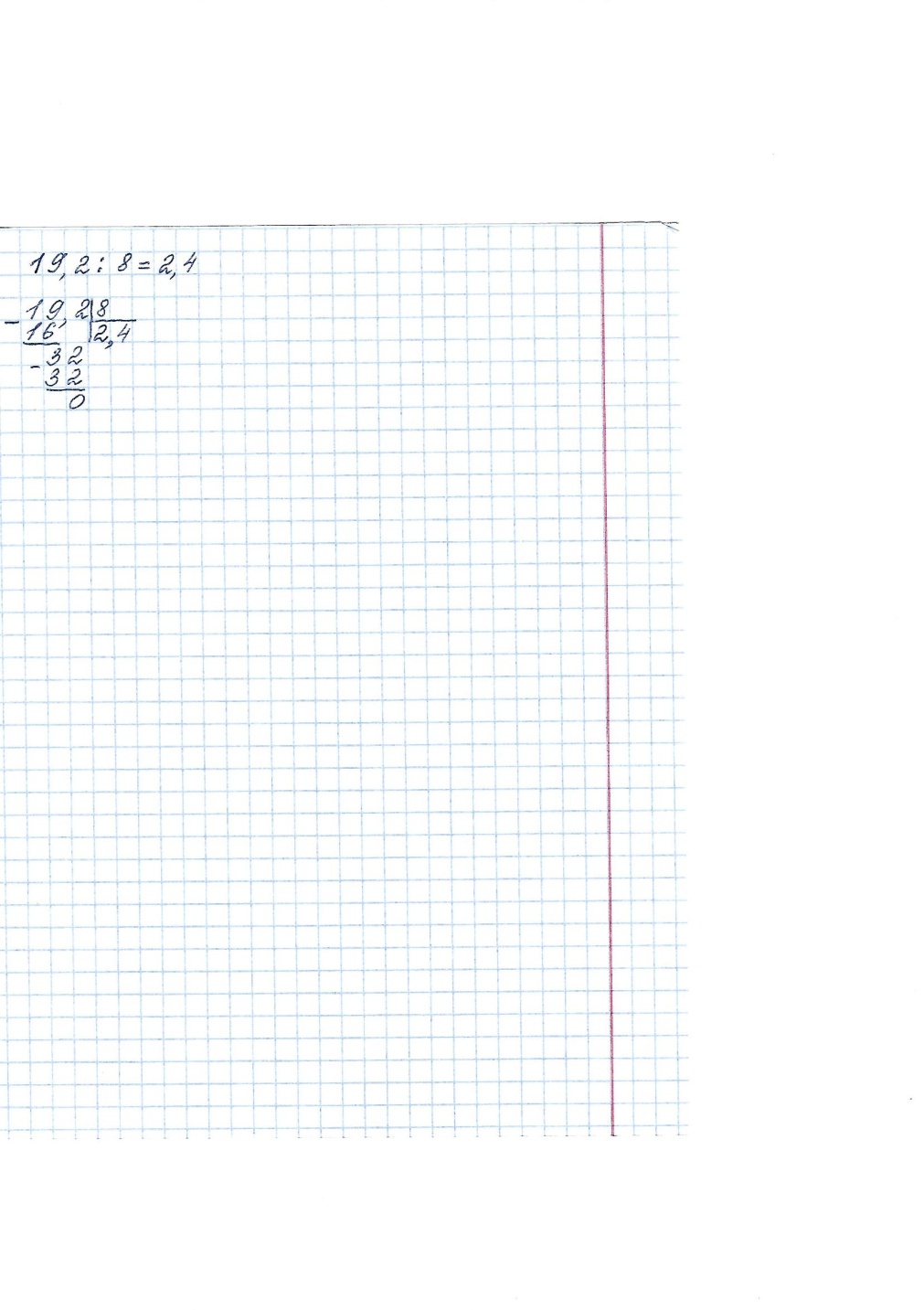                                  2) 93,15 : 23                                     4) 0,644:92            №2. Найдите значение выражения. Напоминаю правило из 5 класса . Выучить правило наизусть. (Уравнять количество цифр после запятой –это означает приписать справа или отбросить нули, т.е 7,890=7,89( отбросили)=7,89000(приписали 2 нуля) и т.д)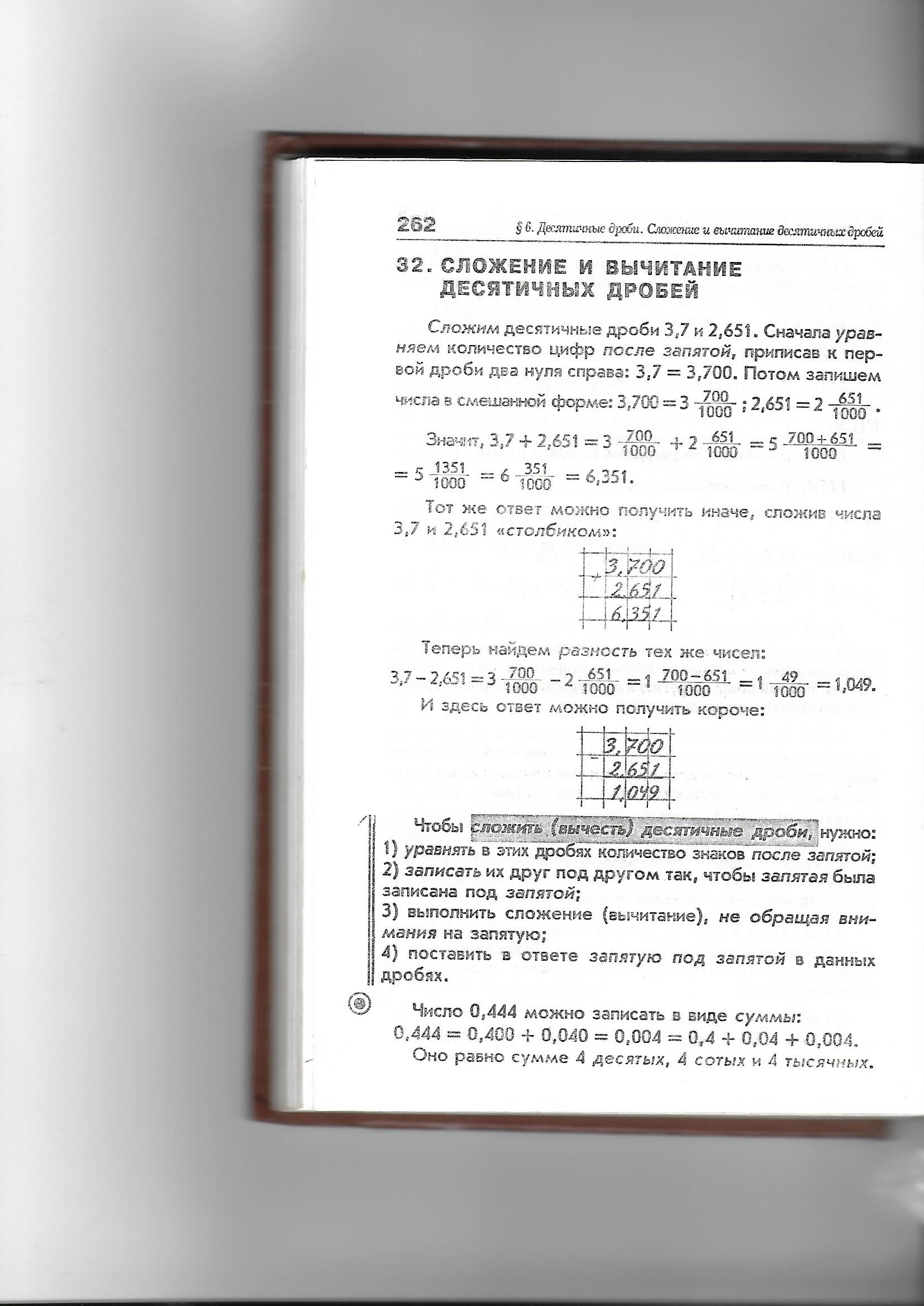  Образец 1,2,3 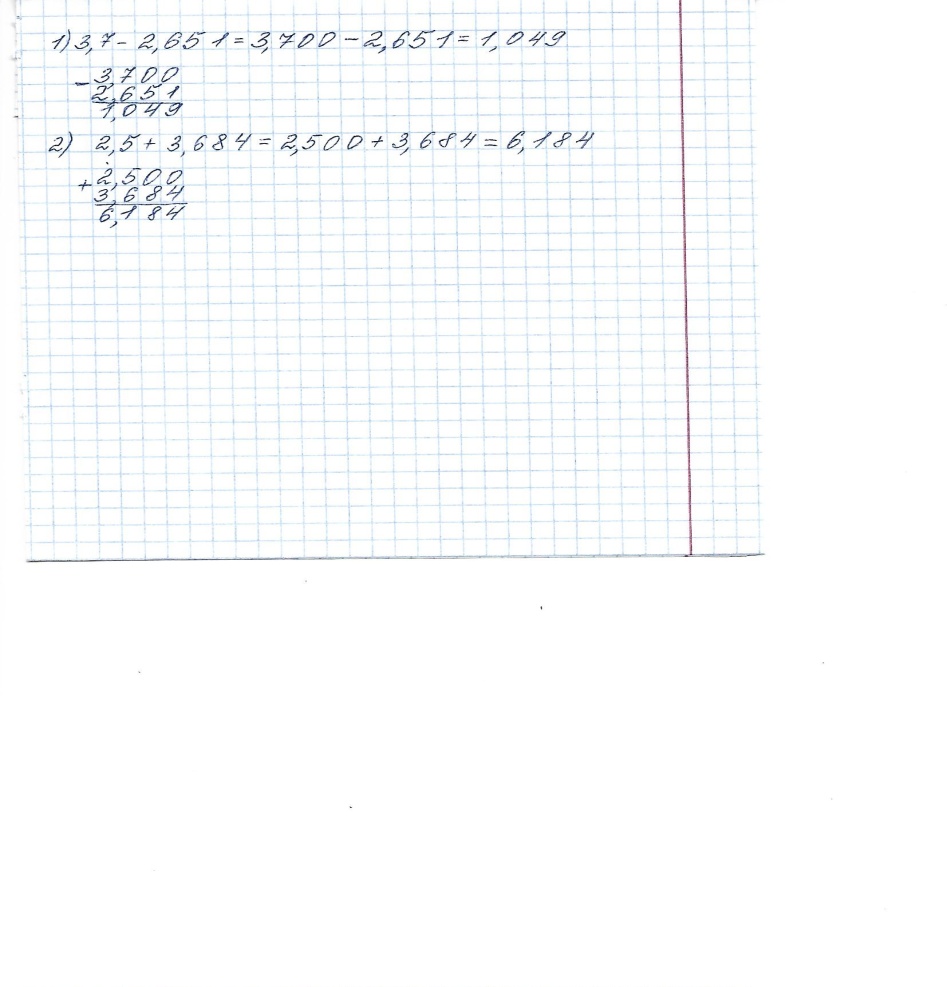 2,56 + 0, 9999     2) 0,9999-0,0345           3)     76,99-23,33333          4) 25,243+17,774)     (решать по действиям)     (24,302+17,879)-1,302                                                           ira.korocharova@mail.ru5 А,5Б, 5Е§31 повторить основные определения. Выполнить №233,234 Образец. Найдите все натуральные значения х, при которых верно неравенство:4,45, При х=5,                  4,45-верное неравенство.При х=6,                   4,45-верное неравенство.Прих=7,                    4,45 -верное неравенство.При х=8,                   4,45 -неверное неравенство.Ответ :5;6;7.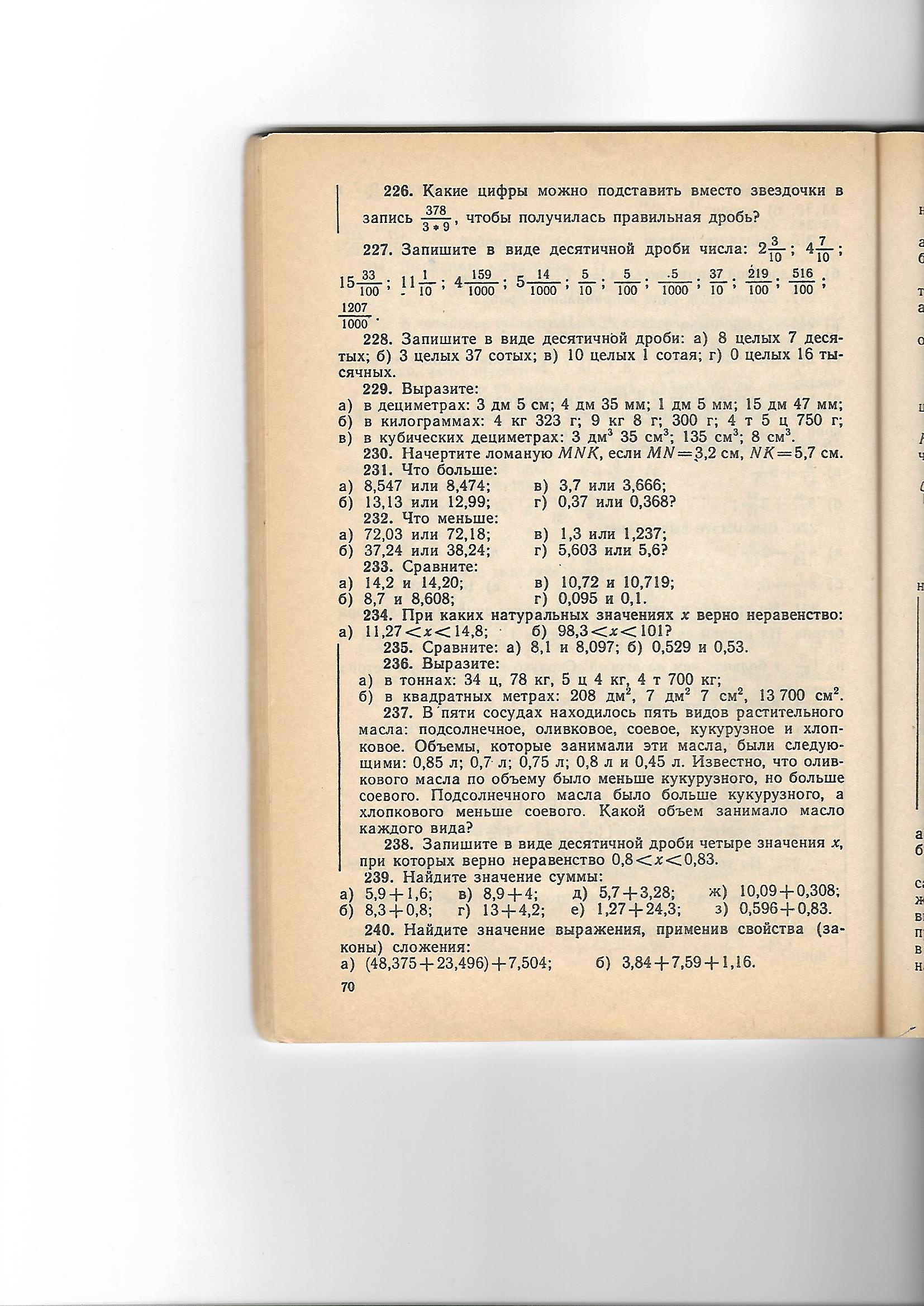 Выслать на электронную почту или по вайберу фото домашнего задания только перечисленным учащимся:5А: Сумбаева К, Володина Ек., Крошечкин Ал, Янина М, Куратов Н, Мальков Д.5Б:Сироткин Р, Бахметьев Ал, Рахматова С,  Цирин М, Смирнова Ал,Мирзоева К.5Е: Головко Ар, Воронков Ол, Потешкин А,  Сорокин М, Кирдяшева В, Васина Ек, Канарейкина В, Субботина К.                  Если есть вопросы, пишите.ira.korocharova@mail.ru